Addendum C Alabama Housing Finance Authority’s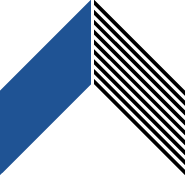 Design Quality Standards and Construction ManualTotal of ContentsIntroductionRequirements for All Approved ProjectsAttached New Construction Rental UnitsNew Construction Single-Family Rental UnitsAttached Rehabilitation of an Existing BuildingInspections and ReportsIntroductionAll projects must be designed and constructed in accordance with the applicable requirements of the 2010 Americans with Disabilities Act Accessibility Guidelines, Section 504 of the Rehabilitation Act, Fair Housing Act, state and local disaster mitigation standards, 2009 or 2012 International Building Code-International Residential Code, 2009 International Energy Conservation Code for single-family homes, 2007American Society of Heating, Refrigerating and Air-conditioning Engineers 90.1 for multifamily buildings and any more restrictive local building code requirements.Any deviations from these standards must have the written approval of AHFA prior to submitting an application for funding. The request for approval, with all supporting documentation, must be submitted to AHFA at least thirty (30) days prior to submitting a final application for funding. Once the project begins construction and through the end of construction of project, any deviation must have written approval before any work commences or any deviation is made on the construction site. Any deviation requested and approved will be charged the appropriate fee. A complete list of fees is located at www.AHFA.com. Requirements for All Approved ProjectsSite Specific Criteria:HOME proposed sites containing property within a 100-year flood plain are not permitted. Housing Credit and HOME proposed sites and existing projects are not allowed to contain wetlands.Proposed sites located in a Radon Zone-1 (highest level) will require Radon Resistant New Construction Practices in all buildings. Existing buildings located in a Radon Zone-1 (highest level) must meet the Radon Mitigation Standards as required by the Environmental Protection Agency. The following counties are located in Radon Zone -1:  Calhoun, Clay, Cleburne, Colbert, Coosa, Franklin, Jackson, Jefferson, Lauderdale, Lawrence, Limestone, Madison, Morgan, Shelby, and Talladega. For the most current radon information see: www.adph.org/radon.Site Located Outside Municipal City Limits:A proposed new construction site or existing project may be located outside a municipality’s city limit, but must be within the local police or sheriff jurisdiction.A proposed site or existing project that is located in the police jurisdiction of a local municipality must comply with applicable zoning restrictions as if located within that municipality’s city limit.Domestic water and fire water service must be provided to the development by the local utility service provider.Project Standards:Clubhouse/Community Building Standards:The square footage of the Project’s clubhouse/community building or space(s) may exceed 3,000 square feet heated and cooled (inclusive of the office area, community laundry, community meeting room, restrooms, kitchens, etc.)(Any square footage exceeding this amount will not be included in the eligible basis used to calculate the Housing Credit) and be ADA accessible.  Elderly Project Standards:	All 100% Elderly projects must be one-story structures.  Exception: Projects may have more than one story, provided elevators are to be installed to service all upper level apartments.  Design exceptions, or deviations, must be reviewed by AHFA on an individual basis.Required Unit Amenities:All projects are required to have the following unit amenities for all units:RangeRefrigerator with Ice MakerDishwasherMicrowaveWasher and Dryer ConnectionsHeaterAir Conditioner	All units must include an exterior storage closet with a minimum area of sixteen (16) 	square	feet. Developments designed with all interior unit access must provide the additional required exterior storage for each unit in the interior of the building(s).  It may be located 	inside the unit, on the tenants’ floor, or in a common area.  All exterior and interior storage 	must be lockable.Modular Construction:Modular units are to be constructed in component sections and assembled by a manufacturer in a controlled environment.  The component sections are to be assembled on a conventional permanent foundation at the project site.  Finish work is to be completed on site. 	Modular units must be constructed to meet applicable building codes, AHFA’s specifications and Design Quality Standards stated herein. 	A modular home manufacturer’s warranty must be provided.Drawing Submission Criteria:The following documents must be prepared by a registered architect, surveyor, or engineer licensed to practice in the State of Alabama.A.	Site Plan: The following items must be shown.1.	Scale: 1 inch = 40 feet or larger for typical units.2.	North arrow.3.	Locations of existing buildings, utilities, roadways, parking areas if applicable.4.	Existing site/zoning restrictions including setbacks, rights of ways, boundary lines, 	wetlands, and flood plain.	5.	All proposed changes and proposed buildings, parking, utilities, and landscaping.6.	Existing and proposed topography of site.7.	Finished floor height elevations and all new paving dimensions and elevations.8.	Identification of all specialty apartment units, including, but not limited to, 	designated	 handicapped accessible and sensory impaired apartment units.9.	Provide an accessible route site plan with applicable details. B.	Floor Plans:1.	Scale: 1/4 inch = 1 foot or larger for typical units.2.	Show room/space layout, identifying each room/space with name and indicate 	finished space size of all rooms on unit plans.3.	Indicate the total gross square foot size, and the net square foot size for each typical 	unit.For projects involving removal of asbestos and/or lead paint, identify location and procedures for removal.C.	Elevations and sections:1.	Scale: 1/8 inch = 1 foot or larger.2.	Identify all materials to be used on building exteriors and foundations.D.   Title Sheet:		Indicate Building Codes that are applicable for the project.Attached New Construction Rental UnitsThe following outline of minimum standards must be used in designing Housing Credit and HOME projects of twelve or more attached units.Minimum Building Standards:1.)	Minimum Apartment Unit Net Area Requirements:Net area is measured from the interior finished face of the exterior wall to the interior finished face of the common or tenant separation wall.Minimum Bedroom Net Area is measured from the interior faces of all walls surrounding each bedroom, excluding closets, mechanical rooms, and storage rooms.	*Note 1: Net unit areas do not include outside storage, covered porches, patios, balconies, etc. 2.)	Exceptions to the minimum area requirements:  Single-Room Occupancy (“SRO”) projects3.)	Exterior Building Standards:a.	Exterior Finishing Materials:		1.	Exterior building coverings: For new construction, very low maintenance			materials are required. Acceptable materials include:a.	Brick; b.	High quality vinyl siding with a minimum thickness of .044 and a lifetime non-prorated limited warranty (50 year) transferable;  c.	Cementitious siding and trim material; ord.  Engineered composite siding and trim material. All siding materials listed above are required to be 12 inches above the finished floor elevation of the building ground floor, with the exception of concrete patio and covered breezeway areas.  Brick, decorative block or cultured stone must be used as an apron material.		2.  	Fascia and soffit: Must be prefinished vinyl, prefinished aluminum, cementitious trim or engineered composite trim.  Material used for soffits must be perforated or vented.		3.	Windows frames and sashes are to be constructed of vinyl-clad wood, solid extruded vinyl, fiberglass, or aluminum and all windows are required to have screens.		4.	Materials for entry doors are to be metal-clad wood, fiberglass, or hollow metal construction. “Peepholes” and deadbolt locks are required in entry doors.  Dead bolt locks on entry doors must have “thumb latch” on interior side.  Double keyed dead bolt locks are prohibited.  Minimum clear width of all exterior doors must be 34 inches.		5.	Roofing materials: Anti-fungal shingles or metal roof with 30-year warranty or better must be used. 		6.	Roof gable vents must be made of aluminum or vinyl materials.		7.	All attics shall be vented. 		8.	All primary entries must be within a breezeway or have a minimum roof covering of 3-feet deep by 5-feet wide, and must be designed to divert water away from the entry door.  Entry pads measuring 4 feet by 4 feet and made of impervious material with a minimum slope of 1/4 inch per foot are required at each exterior entry. 		9.	All breezeways must be constructed of concrete floor/decking material.		10. 	Exterior shutters are required on all 100% Brick or vinyl siding buildings.		11. 	Stairway components, such as stringers, treads, and risers must be constructed from steel or concrete.  All project steps must include a kick plate in between each step beginning at the first step nearest to the ground and ending at the nearest step at the balcony or landing. Handrails and pickets must be constructed from steel or aluminum.  		12. 	Patio and porch/balcony components used as part of the building must have concrete slabs or decks and must be constructed so that no wood is exposed.  Concealment must be with materials such as aluminum, vinyl, cementitious materials trim or engineered composite trim.  Structural wood columns must be at a minimum 6” x 6” pressure treated columns concealed as noted above or properly sized columns of steel, fiberglass, high density urethane or aluminum.  Decorative rails and/or guard rail systems used at porches and patios must be code compliant systems of vinyl, fiberglass, steel or aluminum.  Wooden support posts must be installed to prevent degradation (rotting) to ends of posts and to provide for structural and anchoring of post to slab.  Wood railings are not allowed. b.	Other Exterior Standards: 		1.	Adequate exterior lighting is required in all covered exterior breezeways/walkways.  Exterior lighting fixtures are required at all entry doors.  The fixtures must be controlled from the interior of the unit. 		2.	Address numbers are to be clearly visible.		3.	One and one-half parking spaces per living unit required for family units, one space per unit for elderly units, two parking spaces for single family homes, and two parking spaces for each duplex, unless local code dictates otherwise, and no designated street parking allowed. 		4.	Metal flashing or 20 mil polyethylene when used in conjunction with a self-adhering polyethylene laminate flashing, must be installed above all exterior door and window units.		5.	A landscaping plan must be submitted indicating areas to be sodded and landscaped.  Landscaping plan(s) must follow any applicable municipal landscape ordinance.  At a minimum, 20 feet of solid sod must be provided (if ground space allows) from all sides of every building and between all buildings and paved areas.  All disturbed areas must be seeded.  Landscaping around and between the buildings is allowed.  At a minimum, provide one 2” caliper tree per unit and Six 1 gallon shrubs per unit.  		6.	Concrete curbing is required along all paved areas throughout the development site, including parking areas.  (Valley curbs are not allowed)		7.	Sidewalk access to all parking spaces must be provided.  Where the accessible route on the site crosses a vehicular roadway, crosswalk lines are required.  They shall not be less than 6 inches or greater than 24 inches in width.		8.	A lighted project sign including the Fair Housing logo is required.  Depending on the placement as it relates to the access of the property from the public road, the project’s sign may require the project’s name and Fair Housing logo on both sides of the sign.		9.	A minimum of one trash dumpster or compactor enclosed on a minimum of 3 sides is required.  The trash dumpster/compactor enclosure must be ADA accessible and have a concrete apron.  If the dumpster itself is not accessible, trashcans must be placed within the enclosure for use by handicap tenants.  		10. 	Continuous asphalt or concrete paved access road must be provided to the entrance of the development.		11. 	All parking must be asphalt or concrete.  An asphalt or concrete paving recommendation letter must be provided with the application by a geotechnical engineer.		12. 	All sidewalks and walkways must be concrete and at least 36 inches wide.  All public buildings, clubhouse/community building and amenities must be connected to the dwelling units by a sidewalk or walkway.		13. Mailboxes, playground and all exterior project amenities must be on an accessible route as defined by the Fair Housing Guidelines. All exterior project amenities that have exposed components used as part of the structure must be constructed so that no wood is exposed.  Concealment shall be with materials such as aluminum or vinyl siding or cementitious materials.  Decorative rails and/or guard rail systems used shall be code compliant systems of vinyl, fiberglass or metal.  Wood railings are not allowed. Gazebos and picnic shelters shall have table(s) with attached bench seating. 		14. No above ground propane tanks allowed on the site. 		15. All utilities located on site must be underground.		16. Storm Water retention basins must include fencing around the entire perimeter and a lockable maintenance gate.  The retention area will be maintained and managed in a manner to provide safety to the tenants. Including preventing vermin, insect and reptile infestation, vegetation overgrowth, and must be kept free of all trash and debris.5.) Interior Building and Space Standards: a.	Wall Framing:		1.	Walls may be framed using metal studs in lieu of wood.		2.	Sound proofing or sound batt insulation is required between the stud framing in tenant separation walls. A sound rating of Sound Transmission Class (STC) 54 is required.		3.   Sound proofing between floors is required to achieve a rating of (STC) of not less than 50 and an Impact Insulation Class (IIC) of not less than 50. b.	Insulation Requirements:		1.	Exterior wall insulation must have an overall R-13 minimum for the entire wall assembly.		2.	Roof or attic insulation must have an R-38 minimum.		3.	Vapor retarders must be installed if recommended by project architect. c. Kitchen spaces:		1.	A minimum 6 1/2-inch deep double bowl stainless steel sink is required in each unit.		2.	Each unit must be equipped with a 5 lb. ABC rated dry chemical fire extinguisher readily accessible in the kitchen and mounted to accommodate handicapped accessible height in accessible units.  Each unit must also contain either fire protection canisters above the cooktop surface or temperature limiting plates on the cooktop surface.		3.	New cabinets must have dual sidetrack drawers and no laminate or particleboard fronts for doors or drawer fronts.   Cabinets must meet the ANSI/KCMA A161.1 performance and construction standard for kitchen and vanity cabinets.  Cabinets must bear the certification seal of KCMA (Kitchen Cabinet Manufacturers Association).		4.	A pantry closet or pantry cabinet is required in each unit.  The pantry must be 1’6” x 1’6” deep with a minimum five shelves, located in or adjacent to the kitchen.		5.	A 4 foot long fluorescent light fixture is required.		6.  	All appliances must be Energy Star rated.		7. 	A grease shield is required behind ranges on the wall.d. Bathroom Spaces:		1.	Tub/shower units must have minimum dimensions of 30-inch width by 60-inch length and be equipped with anti-scald valves.  Integral wood blocking in walls as per Fair Housing guidelines is required. All tubs in designated handicap accessible units must come complete with “factory-installed grab bars” where the tub surrounds are reinforced. Wood blocking in walls is still required with factory reinforced fiberglass surrounds.  If the tub surrounds are not reinforced fiberglass, hard tile or cultured marble or composite materials; solid wood blocking must be installed to meet Fair Housing guidelines.		2.	Water closets must be installed to comply with applicable ANSI, UFAS and Fair Housing accessibility guidelines.  				3.	Mirror length must extend to top of vanity backsplash with top of mirror a minimum of 6’-0” above finish floor.  Framed decorative mirrors or medicine cabinets with mirrors are allowed with a minimum size of 14” x 24”. 		4.	Vanity cabinets with drawers or a vanity cabinet without drawers and a linen cabinet with drawers must be installed in all units.  All cabinets in designated handicap accessible units must be installed in compliance with applicable ANSI or UFAS guidelines.e. Hallways must have a minimum clear width of 36 inches or greater as per applicable 	accessibility standards.f. All interior doors to habitable spaces in units subject to Fair Housing Guidelines must	have a minimum clear width in compliance with the applicable Fair Housing design 	standards.  All interior doors to habitable spaces in designated handicap 	accessible units must have a minimum width of 36 inches.  All interior doors to 	habitable spaces in all other units must have a minimum clear width of 30 inches. g. Separately switched overhead lighting is required in each room.   Energy Star ceiling     fans with light kits are required in the living room and each bedroom. h. Window treatments are required for all windows. Sliding glass doors are prohibited.j.   Floor Finishes:		1.	Carpet materials must meet FHA minimum standards.		2.	Resilient flooring materials must meet FHA minimum standards.k. A minimum of two hard-wired with battery back-up smoke detectors are required per     unit. Townhomes must have a minimum of one smoke detector upstairs.l. 	A carbon monoxide detector must be installed in each unit with gas mechanical systems or appliances.  Units with an attached garage must also have a carbon monoxide detector installed.m. All units pre-wired for cable television hook-ups in the living room and one (1) per     bedroom.6.)	Plumbing and Mechanical Equipment:	a.		Water heaters must be high efficiency with a 0.95 EF minimum. Water heaters must be 	placed in drain pans with drain piping plumbed to the outside or to an indirect drain 	connected to the sanitary sewer system.  Water heater T&P relief valve discharge must 	meet applicable building code requirements. b.		Through-wall HVAC units are not permitted in residential units except in efficiency 	units.c.	CPVC supply piping is not allowed for interior space in-wall or overhead services.d.		HVAC units and water heaters are not permitted in attic spaces. HVAC units must be 	installed in Mechanical Closets with insulated walls located within the living unit.  	Water heaters are to be located within the living unit.e.	HVAC refrigeration lines must be insulated.f.	HVAC 14 SEER or greater must be used.  IV. Single-Family Rental Homes  The following outline of minimum standards must be used in designing Housing Credit and HOME projects of twelve or more units and consist of single-family.  All single-family homes must be new construction.Minimum Building Standards:1.)	Minimum Unit Net Area Requirements:Minimum Bedroom Net Area is measured from the interior faces of all walls surrounding each bedroom, excluding closets, mechanical rooms, and storage rooms.Number of			Minimum Unit			Minimum BedroomUnit Type			Bathrooms			Net Area*				Net Area*					3 Bedroom				2				1,200 s. f.				120 s. f.					4 Bedroom				2				1,455 s. f. 				120 s. f.*Note 1: Unit areas do not include outside storage, covered porches, patios, balconies, etc. 2.)	All single-family rental homes must have a minimum of thirty (30) feet of building facing the front street. These thirty (30) feet must be the sum of all front-facing dimensions adjacent to conditioned space and can include the “common” wall which is part of a front-facing garage as long as this wall is front-facing and conditioned on one side.3.)	All single-family rental homes must have a minimum of thirty (30) feet front yard building set-back from the curb.  Each home must have a minimum of ten (10) foot side yards.  (Minimum width of lot shall be fifty (50) feet.)  Both lot width and side yard setbacks can be modified with the following exception:  A ten (10) foot side yard setback on one lot side and a “zero lot line” setback on the other (thus, a forty (40) foot minimum lot width) will be allowed with a front-facing garage.4.)	All single-family rental homes must have a minimum of three (3) different front and rear elevation designs.  No identical front elevations may be built next to each other.5.)	All single-family rental homes must have a minimum of three (3) different color schemes.6.)	Exterior Building Standards:a.	Exterior Finishing Materials:					1.	Exterior building coverings:  Very low maintenance materials are required.  								Acceptable materials include: 					a.	Brick; 	b.	High quality vinyl siding with a minimum thickness of .044 and a lifetime non-prorated limited warranty (50 year) transferable;  					c.	Cementitious siding and trim material; or	d.  Engineered composite siding and trim material. All siding materials listed above are required to be 12 inches above the finished floor elevation of the building ground floor, with the exception of concrete patio and covered breezeway areas.  Brick decorative block or cultured stone must be 	used as an apron material.					2.	Fascia and soffit: Must be prefinished vinyl, prefinished aluminum, cementitious trimor engineered composite trim.  Material used for soffits must be perforated or vented.					3.	Windows frames and sashes are to be constructed of vinyl-clad wood, solid 						extruded vinyl, fiberglass, or aluminum and all windows are required to have 						screens.					4.	Materials for entry doors are to be metal-clad wood, fiberglass, or hollow metal 						construction. “Peepholes” and deadbolt locks are required in entry doors.  Dead bolt 						locks on entry doors must have “thumb latch” on interior side.  Double keyed 						dead bolt locks are prohibited.  Minimum clear width of all exterior doors must be 						34 inches.					5.	Roofing materials: Anti-fungal shingles or metal roof with 30-year warranty or 						better must be used. 					6.	Roof gable vents must be made of aluminum or vinyl materials.  All roof 						penetrations must be located on the rear most section of the roofline.					7.	All attics must be vented.  					8.	Exterior shutters are required on all single-family homes.					9.	Units where a conventional wood frame foundation system is used, a non-wood 						“maintenance-free” composite decking material may be used at porches above a 						pressure treated wood framing system. b.	Other Exterior Standards: 					1.	Exterior lighting is required at entry doors. 					2.	Address numbers are to be clearly visible. 					3.	Two parking spaces for each home. 					4.	Metal flashing or 20 mil polyethylene when used in conjunction with self-adhering 						polyethylene laminate flashing, must be installed above all exterior door and 						window units.					5.	A landscaping plan must be submitted indicating areas to be sodded and 						landscaped.  Landscaping plan(s) must follow any applicable landscape municipal 						ordinance.  At a minimum, 20 feet of solid sod must be provided (if ground space						allows) from all sides of every building and between all buildings and paved 						areas.  All disturbed areas must be seeded.  All rental units must have minimum of						two (2) trees per unit and twelve (12) 1 gallon shrubs per unit.  					6.	Concrete curbing is required along all paved areas throughout the development site, 						including parking areas.  Six (6) inch raised curbs and gutter design is required.  No 						valley curbs allowed.					7.	Sidewalk access to the front door and the driveway must be provided.					8.	A lighted project sign including the Fair Housing logo is required.  Depending on						the placement as it relates to the access of the property from the public road, the 						project’s sign may require the project’s name and Fair Housing logo on both sides 						of the sign.9.	A minimum of one trash dumpster or compactor enclosed on a minimum of 3 sides is required.  The trash dumpster/compactor enclosure must be ADA accessible and have a concrete apron.  If the dumpster itself is not accessible, trashcans must be placed within the enclosure for use by handicap tenants.  Individual trash receptacle at each home may be provided instead of a single trash dumpster.						10.	Continuous asphalt or concrete paved access road must be provided to the entrance 						of the development.					11.	All community parking must be asphalt or concrete.  An asphalt or concrete paving 						recommendation letter must be provided with the application by a geotechnical 						engineer.					12.	All sidewalks and walkways must be concrete and at least 36 inches wide.  All 						public buildings, community building and amenities must be connected to the 						dwelling units by a sidewalk or walkway on 	one side of the street throughout the 						development.					13.	All driveways must be concrete.14.	Mailboxes, playground and all exterior project amenities must be ADA accessible.  All exterior project amenities that have exposed components used as part of the structure must be constructed so that no wood is exposed.  Concealment shall be with materials such as aluminum or vinyl siding or cementitious materials.  Decorative rails and/or guard rail systems used shall be code compliant systems of vinyl, fiberglass or metal.  Wood railings are not allowed. Gazebos and picnic shelters shall have table(s) with attached bench seating.   					15.	No above ground propane tanks allowed on the site.  					16.  All onsite utilities must be underground.17.  Storm Water retention basins must include fencing around the entire perimeter and 	a lockable maintenance gate.  The retention area will be maintained and managed in 	a manner to provide safety to the tenants. Including preventing vermin, insect and 	reptile infestation, vegetation overgrowth, and must be kept free of all trash and 	debris.8.)	Interior Building and Space Standards: a.	Wall Framing:					Walls may be framed using metal studs in lieu of wood.b.	Insulation Requirements:					1.	Exterior wall insulation must have an overall R-13 minimum for the entire wall 						assembly.					2.	Roof or attic insulation must have an R-38 minimum.					3.	Vapor retarders must be installed if recommended by project architect. c.	Kitchen spaces:1.	6 1/2-inch deep double bowl stainless steel sink is required in each unit.					2.	Each unit must be equipped with a 5 lb. ABC rated dry chemical fire extinguisher 						readily accessible in the kitchen and mounted to accommodate handicapped accessible height in accessible units.  Each unit must also contain either fire protection canisters above the cooktop surface or temperature limiting plates on the cooktop surface.					3.	New cabinets must have dual sidetrack drawers and no laminate or particleboard 						fronts for doors or drawer fronts.   Cabinets shall meet the ANSI/KCMA A161.1 						performance and construction standard for kitchen and vanity cabinets.  Cabinets 						shall bear the certification seal of KCMA (Kitchen Cabinet Manufacturers 						Association).4.	A pantry closet or pantry cabinet is required in each unit.  The pantry must be 1’6” x 1’6” deep with a minimum five shelves, located in or adjacent to the kitchen.					5.	A 4 foot fluorescent light fixture is required.					6.	All appliances must be Energy Star rated.					7.	A grease shield is required behind ranges on the wall.Bathroom Spaces:1.	Tub/shower units must have minimum dimensions of 30-inch width by 60-inch 			length and be equipped with anti-scald valves.  Integral wood blocking in walls as 		per Fair Housing guidelines is required. All tubs in designated handicap accessible 		units must come complete with “factory-installed grab bars” where the tub 				surrounds are reinforced. Wood blocking in walls is still required with factory 			reinforced fiberglass surrounds.  If the tub surrounds are not reinforced fiberglass, 		hard tile or cultured marble or composite materials; solid wood blocking must be 			installed to meet Fair Housing guidelines.2.	Water closets must be installed to comply with applicable ANSI, UFAS and Fair 			Housing accessibility guidelines.  											3.	Mirror length must extend to top of vanity backsplash with top of mirror a 						minimum of 6’-0” above finish floor.  Framed decorative mirrors or medicine 						cabinets with mirrors are allowed with a minimum size of 14” x 24”. 4.	Vanity cabinets with drawers or a vanity cabinet without drawers and a linen cabinet with drawers  must be installed in all units.  All cabinets in designated handicap accessible units must be installed in compliance with applicable ANSI or UFAS guidelines.	e.		Hallways must have a minimum clear width of 36 inches or greater as per applicable 	accessibility standards.	f.	All interior doors to habitable spaces in units subject to Fair Housing Guidelines must 		have a minimum clear width in compliance with the applicable Fair Housing design 		standards.  All interior doors to habitable spaces in designated 	handicap 		accessible units must have a minimum width of 36 inches.  All interior doors to 			habitable spaces in all other units must have a minimum clear width of 30 inches. 	g.		Separately switched overhead lighting is required in each room. Energy Star ceiling 	fans with light kits are required in the living room and each bedroom	h.		Window treatments are required for all windows. 	i.		Sliding glass doors and bi-fold doors are prohibited.	j.		Floor Finishes:	1.	Carpet materials must meet FHA minimum standards.						2.	Resilient flooring materials must meet FHA minimum standards.	k.		A minimum of two hard-wired with battery back-up smoke detectors is required per 	unit.	l.	A carbon monoxide detector must be installed in each unit with gas mechanical 			systems or appliances.  Units with an attached garage must also have a carbon 				monoxide detector installed.9.)	Plumbing and Mechanical Equipment:a.	Water heaters must be high efficiency with a 0.95 EF minimum. Water heaters must be placed in drain pans with drain piping plumbed to the outside or to an indirect drain connected to the sanitary sewer system.  Water heater T&P relief valve discharges must be direct to exterior of building and elbow down to 6” above finish grade.b.	Through-wall HVAC units are not permitted in single-family homes.c.	CPVC supply piping is not allowed for interior space in-wall or overhead services.d.	HVAC refrigeration lines must be insulated.e. 	HVAC 14 seer or greater must be used.  HVAC equipment must be placed so that 	their operation does not interfere with the comfort of the adjacent dwellings.V. For Attached Rehabilitation of an Existing BuildingThe following outline of minimum standards must be used in designing Housing Credit projects of twelve or more units.Minimum Building Standards:	1.)	Minimum Apartment Unit Net Area Requirements:	Net area is measured from the interior finished face of the exterior wall to the interior finished face of the common or tenant separation wall.		1 Bedroom Unit  	   600 s.f.		2 Bedroom Unit 	   775 s.f. 		3 Bedroom Unit 	1,000 s.f.	Minimum Bedroom Net Area is measured from the interior faces of all walls surrounding each bedroom, excluding closets, mechanical rooms, and storage rooms.		No units may contain a bedroom of less than 90 square foot.		*Note 1: Net unit areas do not include outside storage, covered porches, patios, balconies, etc. 	2.)	Exterior Building Standards:		a.	Exterior Finishing Materials:		1.	Exterior building coverings:  very low maintenance materials are required. Acceptable 	materials include:				a.	Brick; 				b.	High quality vinyl siding with a minimum thickness of .044 and a lifetime non-					prorated limited warranty (50 year) transferable; or 				c.	Cementitious siding and trim material.				d.  	Engineered composite siding and trim material. 				All siding materials listed above are required to be 12 inches above the finished floor 				elevation 	of the building ground floor, with the exception of concrete patio and 				covered breezeway areas.  	Brick, decorative block or cultured stone must be used as 			an apron material.			2.  	Fascia and soffit: Must be prefinished vinyl, prefinished aluminum, cementitious trim or 		engineered composite trim.  Material used for soffits must be perforated or vented.			3.	Windows frames and sashes are to be constructed of vinyl-clad wood, solid extruded 			vinyl, fiberglass, or aluminum and all windows are required to have screens.			4.	Materials for entry doors are to be metal-clad wood, fiberglass, or hollow metal 				construction. “Peepholes” and deadbolt locks are required in entry doors.  Dead bolt 			locks on entry doors must have “thumb latch” on interior side.  Double keyed dead bolt 		locks are prohibited.  Minimum clear width of all exterior doors must be 34 inches.			5.	No Mansard Roofs are allowed.  Roofing materials: Anti-fungal shingles or metal roof 		with 30-year warranty or better must be used. 			6.	Roof gable vents must be made of aluminum or vinyl materials.			7.	All attics must be vented. 			8.	Exterior shutters are required on all 100% Brick or vinyl siding buildings.			9. 	Handrails and pickets must be constructed from steel or aluminum.  			10.	Patio and porch/balcony components used as part of the building must have concrete 			slabs or decks and must be constructed so that no wood is exposed.  Concealment must 		be with materials such as aluminum, vinyl, cementitious materials trim or engineered 			composite trim.  Structural wood columns must be at a minimum 6” x 6 pressure treated 		columns concealed as noted above or properly sized columns of fiberglass, steel, high 		density 	urethane or aluminum .  Decorative rails and/or guard rail systems used at 			porches and patios must be code compliant systems of vinyl, fiberglass, steel or 				aluminum. Wooden support posts must be installed to prevent degradation (rotting) to 		ends of posts and to provide for structural and anchoring of post to slab.  Wood railings 		are not allowed. b.	Other Exterior Standards: 			1.	Adequate exterior lighting is required at entry doors. 			2.	Address numbers are to be clearly visible.				3.	Metal flashing or 20 mil polyethylene when used in conjunction with a self-adhering 			polyethylene laminate flashing, must be installed above all exterior door and window 			units.			4.	A landscaping plan must be submitted indicating areas to be sodded and landscaped. 			Landscaping plan(s) must follow any applicable landscape municipal ordinance.  At a 		minimum, 20 feet of solid sod must be provided (if ground space allows) from all sides 		of every building and between all buildings and paved areas.  All disturbed areas must 		be seeded.  If bare spots or erosion exist in current landscaping, the area must be 				sodded.  Landscaping around and between the buildings is allowed.  One 2” caliper tree 		per unit and Six 1 gallon shrubs per unit.  			5.	Sidewalk access to all parking spaces must be provided.  Where the accessible route on 		the site crosses a vehicular roadway, crosswalk lines are required.  They shall not be 			less than 6 inches or greater than 24 inches in width					6.	A lighted project sign including the Fair Housing logo is required.  Depending on the 			placement as it relates to the access of the property from the public road, the project’s 		sign may require the project’s name and Fair Housing logo on both sides of the sign.			7.	A minimum of one enclosed on a minimum of 3 sides trash dumpster or compactor is 		required that is enclosed.  The trash dumpster/compactor enclosure must be ADA 			accessible and have a concrete apron.  If the dumpster itself is not accessible, trashcans 		must be placed within the enclosure for use by handicap tenants.  			8.  	Continuous asphalt or concrete paved access road must be provided to the entrance of 		the development.			9.  	All parking must be asphalt or concrete.  An asphalt or concrete paving 						recommendation letter must be provided with the application by a geotechnical 				engineer.			10. 	All sidewalks and walkways must be concrete and at least 36 inches wide.  All public 		building, community building and amenities must be connected to the dwelling units by 		a sidewalk or walkway.			11. 	Mailboxes, playground and all exterior project amenities must be on an accessible route 		as defined by the Fair Housing Guidelines.  All exterior project amenities that have 			exposed components used as part of the structure must be constructed so that no wood 		is exposed.  Concealment shall be with materials such as aluminum or vinyl siding or 		cementitious materials.  Decorative rails and/or guard rail systems used shall be code 			compliant systems of vinyl, fiberglass or metal.  Wood railings are not allowed. 				Gazebos and picnic shelters shall have table(s) with attached bench seating.  			12.	No above ground propane tanks allowed on the site.			13. 	Storm Water retention basins must include fencing around the entire perimeter and a 			lockable maintenance gate.  The retention area will be maintained and managed in a 			manner to provide safety to the tenants. Including preventing vermin, insect and reptile 		infestation, vegetation overgrowth, and must be kept free of all trash and debris. 3.)  Interior Building and Space Standards: 	a.	Insulation Requirements:		Roof or attic insulation must have an R-38 minimum.	b.	Kitchen spaces:			1.	A minimum 6 1/2-inch deep double bowl stainless steel sink is required in each 					unit.			2.	Each unit must be equipped with a 5 lb. ABC rated dry chemical fire extinguisher 			readily accessible in the kitchen and mounted to accommodate handicapped accessible 		height in accessible units.  Each unit must also contain either fire protection canisters 			above the cooktop surface or temperature limiting plates on the cooktop surface.			3.	New cabinets must have dual sidetrack drawers and no laminate or particleboard fronts 		for doors or drawer fronts.   Cabinets must meet the ANSI/KCMA A161.1 performance 		and construction standard for kitchen and vanity cabinets.  Cabinets must bear the 			certification seal of KCMA (Kitchen Cabinet Manufacturers Association).			4.	A pantry closet or pantry cabinet is required in each unit.  The pantry must be 1’6” x 			1’6” deep with a minimum five shelves, located in or adjacent to the kitchen.			5.	A 4 foot fluorescent light is required.			6.  	All appliances must be Energy Star rated.			7.  	A grease shield is required behind ranges on the wall.	c.	Bathroom Spaces:			1.	Tub/shower units must have minimum dimensions of 30-inch width by 60-inch 				length and be equipped with anti-scald valves.  Integral wood blocking in walls as 			per Fair Housing guidelines is required. All tubs in designated handicap accessible 			units must come complete with “factory-installed grab bars” where the tub 					surrounds are reinforced. Wood blocking in walls is still required with factory 				reinforced fiberglass surrounds.  If the tub surrounds are not reinforced fiberglass, 			hard tile or cultured marble or composite materials; solid wood blocking must be 				installed to meet Fair Housing guidelines.			2.	Water closets must be installed to comply with applicable ANSI, UFAS and Fair 				Housing accessibility guidelines.   			 		 			3.	Mirror length must extend to top of vanity backsplash with top of mirror a minimum of 		6’-	0” above finish floor.  Framed decorative mirrors or medicine cabinets with mirrors 		are 	allowed with a minimum size of 14” x 24”. 			4.	Vanity cabinets with drawers or a vanity cabinet without drawers and a linen 	cabinet 			with drawers must be installed in all units.  All cabinets in designated handicap 				accessible units must be installed in compliance with applicable ANSI or UFAS 				guidelines.	d.	Hallways must have a minimum clear width of 36 inches or greater as per applicable 	accessibility standards.	e.	All interior doors to habitable spaces in units subject to Fair Housing Guidelines must have a 	minimum clear width in compliance with the applicable Fair Housing design standards.	 All 	interior doors to habitable spaces in designated handicap 	accessible units must have 	a 	minimum clear width of 36 inches.  All interior doors to habitable spaces in all other units 	must have a minimum clear width of 30 inches. 	f.	Separately switched overhead lighting is required in each room.  Energy Star ceiling fans with 	light kits are required in the living room and each bedroom. 	g.	Window treatments are required for all windows. 	h.	Sliding glass doors and bi-fold doors are prohibited.	i.	Floor Finishes all flooring must be replaced:		1.	Carpet materials must meet FHA minimum standards.		2.	Resilient flooring materials must meet FHA minimum standards.	j.	A minimum of two hard-wired with battery back-up smoke detectors is required per unit.  	Townhomes must have a minimum of one smoke detector upstairs.	k.	A carbon monoxide detector must be installed in each unit with gas mechanical systems or 	appliances.  Units with an attached garage must also have a carbon monoxide detector installed.	l.	All units pre-wired for cable television hook-ups in the living room and one (1) per bedroom.4.)	Plumbing and Mechanical Equipment:	a.	Water heaters must be high efficiency with a 0.95 EF minimum. Water heaters must be placed in drain pans with drain piping plumbed to the outside or to an indirect drain connected to the sanitary sewer system.  Water heater T&P relief valve discharge must meet applicable building code requirements.	b.	Through-wall HVAC units are not permitted in residential units except in efficiency units.	c.	HVAC units and water heaters are not permitted in attic spaces. HVAC units must be installed in Mechanical Closets with insulated walls located within the living unit.  Water heaters are to be located within the living unit.	d.	HVAC refrigeration lines must be insulated.	e.	HVAC 14 seer or greater must be used.  On single-family homes the HVAC equipment must be placed so that their operation does not interfere with the comfort of the adjacent dwellings.		f.	Units with existing washer/dryer connections must replace and install new water supply fixtures and valves.VIII.	Reports and InspectionsAHFA will engage a third-party construction consultant  to review the final plans and specifications prior to construction for each approved project to ensure that it meets all applicable requirements of AHFA’s Design Quality Standards and Construction Manual. The applicant/owner, project architect and general contractor will certify that the project meets the federal Fair Housing Amendments Act, the Americans with Disabilities Act and all additional accessibility requirements at the time of the submittal of the final plans and specifications, the completion of the project and the issuance of the IRS Form 8609. In addition to the plans and specification review, AHFA has the right to inspect the project during the following phases of development:	1. During construction;	2. At the completion of construction and	3. Prior to issuance of the IRS Form 8609.	The applicant will be responsible for the actual cost of work completed by AHFA designated 	consultants.Unit TypeNumber of BathroomsMinimum UnitNet Area*Min. BedroomNet Area1 Bedroom1725 s.f.120 s.f.2 Bedroom1900 s.f.120 s.f.2 Bedroom1.5925 s.f.120 s.f.2 Bedroom2975 s.f.120 s.f.3 Bedroom21,200 s.f.120 s.f.4 Bedroom21,455 s.f.120 s.f.